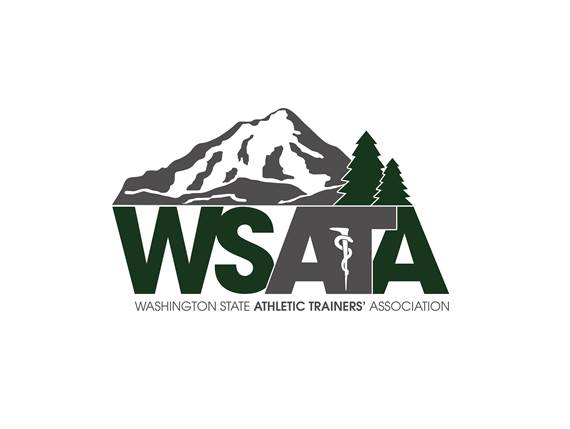 WSATA Annual Business MeetingApril 1st, 2022Meeting Called to Order at 4:02pm.Special GuestsTony Fitzpatrick – District 10 DirectorKathy Dieringer – NATA PresidentDiane Sartanowicz – NATA Treasurer, District 1 DirectorKatie Walsh-Flanagan – MAATA, District 3 DirectorRob Marshall – MAATA, District 5 DirectorLyn Nakagawa – FWATA, District 8 DirectorMarisa Brunett – Past NATA Vice President, District 9 Past-DirectorJill Manners – NATA Foundation Vice-President DevelopmentSecretary’s ReportErin’s second term has ended. Thank her for the service. Membership Numbers continue to be low; this is a common trend across the nation.  Approval of 2021 Meeting Minutes: Motion to approve WSATA 2021 Business Meeting Minutes as is by Joel Buffman.  Second Denton Norwood. No Discussion.  Motion passes unanimously.Treasurer’s ReportChecking: $44,662.12Savings: $13,465.20The large savings and checking account have allowed the association to have a safety net due to declined membership numbers.  Expect significant increase in spending for upcoming legislative push.Region Representative UpdatesRegion 1: Jackie Heeman Not presentRegion 2: Josh PetersenLayoffs continue to be a big issue across the state. Secondary schools were particularly hit the hardest.   Region 3: Open PositionCommittee Chair UpdatesPublic RelationsPlease continue to send any stories or pictures for use on social media.Governmental AffairsThe Practice Act will be opened in the next few years. The goal is to modernize to help all practice settings.  Members are needed for the GAC, please contact Tom if interested.  There are several levels of involvement that will be needed.Honors and AwardsLow award nominations this year.  First call for nominations for next year.2022 Physician Award: Ben Betridge2022 AwardsService Award: Jen Carrol-WSATA PresidentService Award: Ciara Ashworth-WSATA Vice-PresidentService Award: Erin Rutledge- WSATA SecretaryService Award: Lauren Brown-Region 1 Representative2020 AwardsService Award: Dana Gunter- GACService Award: Lisa Kenney- PRService Award: Jill Harvill-Region 1 RepresentativeService Award: Kerry Gustafson-Region 3 Representative Excellence in Service Award: Chandra LovejoyHistory and ArchivesPlease give anything that may be of interest to WSATA and Ciara Ashworth.  If you have anything you can digitize that would be great.Election ResultsOnly 22% of the membership votedThanks to Jill Harvill and Craig Bennett for their services as Election Chair over the last few years.Erin Rutledge will take over as Elections Chair.There will be a special election for Region 3 ChairResultsSecretary: Lisa KenneyVice President: Josh HollidayPresident: Ciara AshworthPresident’s ReportStrategic Planning was postponed to after this meeting due to change in Board Members.Legislative fundraising efforts continue, Hydroflasks, face masks, and stickers are still available for purchase.Open Positions look for calls in the next few months.COPASSATNATA Meeting is in June, we hope to see everyone there.50th Anniversary Celebration continues this weekend with luncheon and silent auction.WSATA special guest: Sharri Babadkgon, the first women to be certified by the BOD, ATC for University of Washington WSATA State Meeting – July 23rd in Yakima, WARaffle Winner: Alice Brecht-Free Registration for 2022 WSATA Annual Symposium.Motion to adjourn by Cynthia Wrist.  Second Aaron Kilfoye.  Motion Passes Unanimously.  Meeting Adjourned 5:05Minutes prepared by Erin Rutledge, WSATA Secretary. Category20142015201620172018201920202021March 2022Certified541490489538627627614579525Associate925219176625Retired Certified263037373640415261Honorary644444133Student11987891031009966111120Student Graduate (dissolved as of 2020)7761425Student Certified25211111161242919Licensed Professional (new as of 2020)110Career Starter Certified (dissolved as of 2020)272738383949TOTAL753668680739856873793777733